Analyticom COMET	Datum: 23.10.2023 Vreme: 11:19:55 CEST    Odštampao: Ljubiša Vujčić (11222650)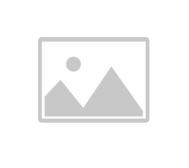 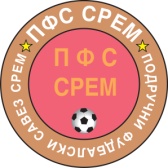 Rezultati i tabelaOrganizacija: (42402) Fudbalski savez područja Sremska MitrovicaTakmičenje: (35247497) Međuopštinska fudbalska liga Srem ISTOK 23/24 - 2023/2024Poz.: PozicijaOU: Odigrane utakmiceP: PobedeNereš NerešenoP: PoraziPOS: Postignuti golovi	PRI: Primljeni golovi	GR: Gol razlika	Bod: BodoviAnalyticom COMET - Tabela	Stranica: 1 / 1DomaćiGostiRezultatPLANINACFRUŠKOGORAC4:2LJUKOVOMLADOST3:0NAPREDAKRUDAR0:0GRANIČARČORTANOVAČKI SPORT KLUB 19391:2HAJDUK 1932BRESTAČ4:2KAMENICAR UROŠ3:0HRTKOVCIPOLET0:0Poz.KlubOUPNerešPPOSPRIGRBod1.LJUKOVO101000336+27302.HAJDUK 1932106222214+8203.FRUŠKOGORAC105232320+3174.GRANIČAR105231910+9175.ČORTANOVAČKI SPORT KLUB 1939105231913+6176.BRESTAČ105141916+3167.KAMENI104421711+6168.POLET104331410+4159.RUDAR103251322-91110.HRTKOVCI102441721-41011.MLADOST103161719-21012.PLANINAC (-1)103161222-10913.NAPREDAK (-4)10226818-10414.CAR UROŠ (-1)100010435-31-1